Сценарий фольклорного праздника «Сороки»в старшей разновозрастной группе.Музыкальный руководитель Абдуллаева М.В.Март 2024г.	Цель: пробудить в детях интерес к русскому фольклору, к богатому миру человеческих эмоций, связанных со старым традиционным бытом.	Оформление зала.Зал разделен на две части: справа макет избы с завалинкой, слева – плетень и лавочка, посередине – импровизированная поляна. На экране - лист календаря с названием праздника. На занавесках - поговорки:Увидел скворца – весна у крыльца.Сколько проталин – столько и жаворонков.На Сороки день с ночью меряются.Зима кончается – весна начинается.Сорок сороков птиц на Сороки прилетает.Ведущий:	В каждом селе, в каждой деревне в старину были свои обычаи посиделок, праздников, посвященных народному календарю. Собиралась молодежь, чтобы себя показать и других посмотреть. По народному календарю первый месяц весны богат праздниками. День встречи весны – «Сороки» или день весеннего равноденствия мы отмечаем 22 марта.В этот день, по мнению крестьян, прилетают из теплых стран сорок птиц, и первые из них – жаворонки (Слушание музыки П.Чайковского «Жаворонок» из «Детского альбома»).Существуют народные приметы: Соро́ки тёплые – сорок дней будут тёплыми, и ранняя весна придет. Если же холодные Соро́ки – жди сорок холодных утренников.По традиции, к началу этого праздника, выпекали из теста вешних птичек. Жаворонков, скворцов, куликов. Птичек раздавали детям, и те с криком и звонким смехом бежали закликать жаворонков, а с ними и весну.(Дети выбегают под музыку с бумажными жаворонками на палочках. Останавливаются и читают закличку):Весна, весна красная,Приди, весна с радостью,С радостью великою,С милостью богатою.Со льном высоким,С корнем глубоким,С корнем глубоким,C хлебом обильным.Исполняется танец с платочками «Весну звали».(Дети садятся на стулья).Ведущий:Вышли мы погулять, Весну красную встречать.Необычно это как - то: где искать ее и как?Сейчас я расскажу вам сказку «Как Весна Зиму поборола».	Жила – была в одном селе Машенька. Сидела она под окном с березовым веретеном и приговаривала:Машенька:Когда весна придет и с гор снег скатится, а по лужкам разольется вода, напеку я куликов с жаворонками и с подружками Весну пойду встречать, в село кликать – звать.Ведущий:Ждет Маша весну теплую, добрую, а той не видать, не слыхать. Зима – то и не уходит, все морозы кует. Наскучила она всем холодная, студеная, руки  - ноги ознобила, холод – стужу напустила. Что тут делать? Беда!	Надумала Маша идти Весну искать. Собралась и пошла. Пришла в поле, села на пригорочек и зовет Солнце.Машенька:Солнышко, солнышко, красное ведрышко,Выгляни из-за горы, выгляни до вешней поры!Исполняется закличка «Солнышко» (а капелла):Солнышко, солнышко. Выгляни в окошечко.Там твои детки, все малолетки!Лепешки катают, тебя поджидают.Ведущий:Выглянуло Солнце из-за горы, Маша и спрашивает:Машенька:Видело ли ты, Солнышко, Весну-Красну?Солнышко:Не встретила я Весну, а видела старую Зиму. Она, лютая, от Весны ушла, в мешке стужу несла, холод на землю трясла. А Весна про то не знает. Иди, красная девица, ищи Весну. Зови ее в свои края.Ведущий:Пошла Маша искать Весну, куда солнце катится по синему небу, туда и она идет. Долго шла. Встретила она Землю-матушку.Машенька:Земля-матушка, ты Весну не встречала?Земля-матушка:Меня Весна разбудила,К новой жизни пробудила,Вот уже снег последний в поле тает,Теплый пар восходит от земли,И кувшинчик синий расцветает,И зовут друг друга журавли.Юный лес, в зеленый дым одетый, Теплых грез нетерпеливо ждет,Всё весны дыханием согрето,Всё вокруг ликует и поет.Ведущий:А вот и первые весны вестники-птицы, давайте у них спросим.Машенька:Птицы, а вы весну не видели?Птицы:Видели, видели!Это она нас с юга домой позвала.Ведущий:Расскажите птицы, где вы бывали?Что вы видали? Хорошо ли жили, с кем дружили?Птицы:Мы скучали по деревне,По скворечне, по деревьям.Исполняется пьеса «Птички» на музыкальных инструментах:свистульки, металлофон, треугольники, колокольчики.Ведущий:А кто приносит Весну-красну на крыльях?Дети:Жаворонки.Ведущий:Давайте попросим их помочь нам.Дети:Жаворонки, жаворОночки!Прилетите к нам, принесите нам
Весну красную да лето теплое! Унесите от насЗиму холодную!Нам холодная зимаНаскучила,Руки, ноги отморозила!Ведущий:Стала тут и Маша Весну кликать – звать.Машенька:Ой, Весна – добрая матушка! Ты иди в наши края, прогони Зиму лютую.Исполняется «Весенний хоровод».	Весна входит с коромыслом, на котором одно ведро тёмное, второе светлое – в нем лежат фигурки птичек из бумаги, на которых-загадки.Весна:Я – Весна красна!Бужу землю ото сна!Наполняю соком почки, На лугу ращу цветочки.Прогоняю с речек лед,Светлым делаю восход.Всюду: в поле и в лесу,Людям радость я несу!Ведущий:Весна-красна, а что это у тебя за коромысло?Весна:Коромысло не простое. Видите, на нём два волшебных ведерка? В одном – тёмном – тёмная ночь живет. В другом – светлом – ясный день.Ведущий:Ой, как интересно. А какое из них легче, а какое тяжелее?Весна:Сейчас оба ведра по весу сравнялись. Ведь сегодня день весеннего равноденствия, день равен ночи. А дальше светлое ведро все тяжелее становиться будет, потому что день расти начинает.Ведущий:Кто же тебе помогает, Весна-красна?Весна:Помогает мне Солнышко красное. Трудится оно без устали, согревает землю  озябшую.Ведущий:Весна-красна, долго мы тебя ждали: а теперь давайте петь, плясать да играть!Ребятки, вставайте, с жаворонком поиграйте!Проводится игра «Жаворонок».Дети стоят в кругу, ребенок (жаворонок) ходит за кругом с колокольчиком, проговаривая слова:В небе жаворонок пел, колокольчиком звенел,
Порезвился в тишине, спрятал песенку в траве, 
Тот, кто песенку найдет, будет счастлив целый год.Дети закрывают глаза, водящий прячет колокольчик за ребенком, нашедший звонит в колокольчик, затем происходит смена ведущего.Весна:В моём волшебном светлом ведёрке принесла я вам загадки. Не простые, звучащие… (Дети, отгадав птичку, слушают ее пение).1.Спереди у птички шильце, Позади у птички вильце!Сама птичка мала,А за морем была (ласточка).2.Всех перелетных птиц черней,В пашне ищет он червей,Взад-вперед по пашне вскачь,А зовется птица… (грач).3.В лесу ночном горюет птица,Она назвать себя боится,- Ку-ку…ку-ку…Не стоит опушка,А птицу эту звать… (кукушка).4.Мы построили вдвоемДля гостей весенних дом,А верней сказать – дворец.Прилетай сюда… (скворец).Проводятся игры «Займи домик».Под музыку дети-птички летают вокруг обручей, с окончанием музыки, стараются быстро занять «гнездо» - домик (обруч). Кто не успел, выходит из игры.Ведущий:22 марта на Руси пекли из теста птичек «жаворонков», «куличков», мазали их сладким душистым мёдом.Мы с вами уже слепили жаворонков из соленого теста, пришла пора расписать их!Дети рассаживаются за столы, расписывают своих жаворонков и складывают на поднос, чтоб они подсохли.Ведущий:Мы встретились с Весною,О ней мы всё узнали.Хочу, чтоб о весне, прекраснойРодным вы дома рассказали!Дети под музыку выходят из зал.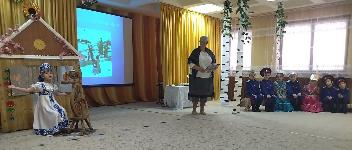 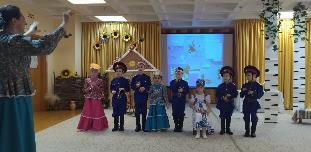 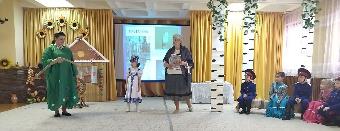 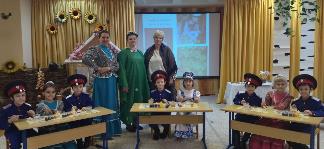 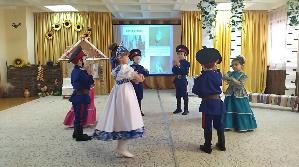 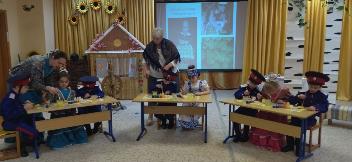 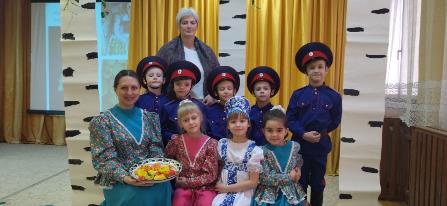 